RIWAYAT HIDUPDeden Prihatno, dilahirkan di Majalengka pada tanggal 20 Januari 1992. Penulis merupakan putra kedua dari 2 bersaudara pasangan Bapak H. Tarmudi dan Ibu Hj. Saerah yang beralamat di Desa. Ampel rt. 23, rw. 08 Kecamatan Ligung Kabupaten Majalengka Kode Pos 45456. Pendidikan formal penulis dimulai pada tahun 1998-2004 di SD Negeri Ampel II, kemudian pada tahun 2005-2007 penulis melanjutkan pendidikan ke SMP Negeri 1 Ligung, dan pada tahun 2008-2010 penulis melanjutkan di SMA PGRI 1 Majalengka. Pada tahun 2010 penulis diterima di Universitas Pasundan pada program studi Pendidikan Guru Sekolah Dasar. Dan gelar sarjana di perolehnya padatahun 2014 di Universitas Pasundan Bandung Fakultas Keguruan dan Ilmu Pendidikan.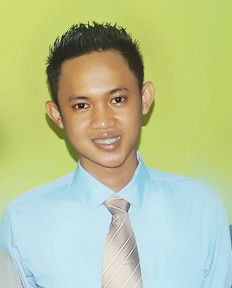 